План мероприятий  школьного педагога-психолога по повышению качества образованияв МБОУ «СОШ № 6» на 2021-2022 учебный год.Цель мероприятий по повышению качества образования в МБОУ  «СОШ № 6» на 2021-2022 учебный год:      Повышение уровня качества образования, соответствующего социальному и муниципальному заказам.Задачи:Проанализировать состояние мотивации обучающихся к обучению и их самооценки.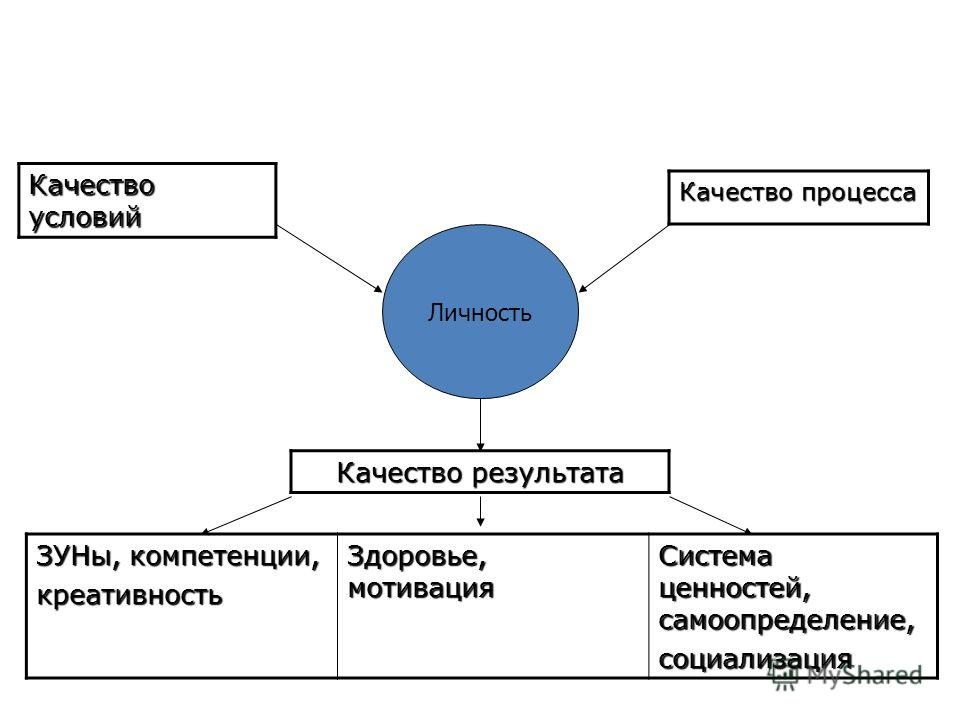 Основные направления работы по повышению качества образования:Психолого-диагностические мероприятия.Работа с учащимися.Работа с родителями учащихся.Работа с педагогическим  составом.Ожидаемые результаты:Изменение мотивации обучающихся к обучению и повышение их самооценки.Работа с учащимися1.1  Работа по преемственности начальной и основной школыУчебная деятельностьРабота   с    родителями       учащихсяРабота с педагогическим составом	Составила педагог-психолог    Басанова Г.В.01.09. 2021 г.1Стартовая диагностика учащихся 1 классовСентябрьПедагог-психологОпределение уровня интеллектуального развития. Выявление учащихся с низкой степенью мотивации к обучению.Снижение количества неуспевающих,своевременная психолого-педагогическая поддержка2Диагностика по выявлению учащихся с «низкой мотивацией» к учениюСентябрь(в течение года)Педагог-психолог, учителя, классные руководителиСнижение количества неуспевающих,своевременная психолого-педагогическая поддержка3Организация индивидуальной работы с учащимися, имеющими пробелы в знаниях и испытывающими трудности в обучениив соответствии с графиком проведения индивидуальных занятийПедагог-психолог,учителяПовышение уровня обученности, ликвидация пробелов1Диагностика адаптации учащихся  4, 5, 10 классов при переходе из младшего звена в старший.Сентябрь(в течение года)Педагог-психолог. Выявление  уровня школьной тревожности.  Снижение количества неуспевающих,своевременная психолого-педагогическая поддержка1Организация и проведение профилактических занятий по снятию предэкзаменационной тревожности  у учащихся 9, 10 и 11 классовВ течение года, согласно плану организации и подготовки к ОГЭ, ГИА учащихся 9, 10 и 11 классовПедагог-психолог Снятие предэкзаменационного стресса. Положительная сдача ОГЭ, ГИА1Индивидуальные консультации с родителями по вопросам диагностики интеллектуального развития, адаптации.В течение годаПедагог-психологПовышение родительской мотивации к контролю за успеваемостью2Организация родительского лектория по вопросам коррекции интеллектуального развития, снятия тревожности.в течение года по плануПедагог-психологПовышение уровня просветительской деятельности среди родителей, выработка рекомендаций и предложений по повышению качества знаний1Индивидуальные консультации с  преподавателями по вопросам диагностики интеллектуального развития учащихся,  их адаптации, улучшению психологического климата в классах.В течение годаПедагог-психолог, классные руководители, учителя-предметникиПовышение уровня просветительской деятельности среди преподавателей, выработка рекомендаций и предложений по повышению качества знаний учитывая психологические особенности учащихся и тип мышления.